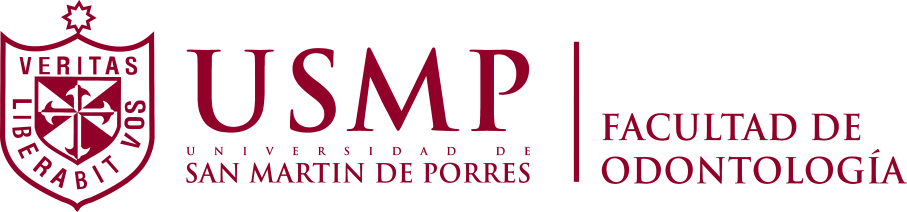 SECCIÓN DE POSGRADOPROYECTO DE INVESTIGACIÓN TITULADO:XXXXXXXXXXXXXXXXXXXXXXXXXXXXXXXXXXXXXXXXXXXXXXXXXXXXXXXXXXXXXXXXXXXXXXXXXXXXXXXXXXXXXXXXXXPARA OPTAR EL GRADO ACADÉMICO DE MAESTRO EN:XXXXXPRESENTADO POR:NOMBRES Y APELLIDOS EN MAYÚSCULASASESOR:GRADO Y TÍTULO. NOMBRES Y APELLIDOS EN MAYÚSCULASLIMA – PERÚ 2021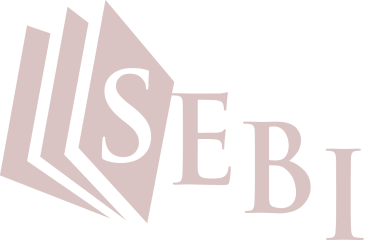        ÍNDICE                                                      Pág.CAPÍTULO I: PLANTEAMIENTO DEL PROBLEMADescripción de la Situación Problemática Se describe de manera resumida la situación que motiva la selección del problema, la argumentación referenciada debe conducir al problema. Formulación del ProblemaDerivado del acápite anterior. Puede formularse el problema principal y los derivados o específicos a manera de pregunta. Objetivos de la InvestigaciónPueden plantearse de acuerdo a lo que reflejan los problemas de investigación o de acuerdo a lo que expresan los fines del estudio. Objetivo generalDeterminar…..Objetivos específicosDeben estar relacionados con los problemas específicos o constituir aspectos parciales del objetivo general.Determinar Contrastar los resultados obtenidos ….del objetivo tal con tal….Justificación de la InvestigaciónImportancia de la investigaciónDesarrollarla en base  a cuestiones ¿qué nuevo conocimiento, técnica, método o procedimiento se obtendrá? ¿qué relevancia tiene? ¿qué beneficios genera, cómo y a quienes? . Viabilidad de la investigaciónSe plantea que se cuenta con los recursos necesarios, acceso a información, asesorías, etc. Limitaciones del EstudioSe plantean las posibles dificultades que puedan limitar el alcance, la validez y el cumplimiento de objetivos, sin afectar su viabilidad. CAPÍTULO II: MARCO TEÓRICO 2.1 Antecedentes de la InvestigaciónAquí se describe de manera resumida y ordenada los estudios que son relevantes al problema. Referenciar cada estudio citado en orden de aparición. En un sólo párrafo, en cada uno de ellos se presenta: autor(es), año, objetivo, materiales y métodos, resultados y conclusiones. (Entre 4 a 6 antecedentes, más relacionados con el estudio y más actuales).2.2 Bases TeóricasSe realiza un análisis crítico de los enfoques, teorías, paradigmas, etc relacionados con el avance científico de la solución del problema, expresando el punto de vista teórico que asume el investigador. No constituye un tratado o resumen de lo que se encuentre sobre el tema. 2.2.1 Subtítulo A2.2.2 Subtítulo B2.2.3 Subtítulo C 2.3 Definición de Términos BásicosSe definen conceptualmente los principales términos que serán utilizados y asumidos en la investigación: variables, dimensiones, indicadores, unidad de análisis.  (Hasta 2 páginas)CAPÍTULO III: HIPÓTESIS Y VARIABLES 3.1 Formulación de HipótesisSon las respuestas a los problemas. Se enuncian las hipótesis (respuestas tentativas al problema) que de acuerdo a la fundamentación teórica y empírica asumida por el investigador tiene grandes posibilidades de ser verdaderas. 3.1.1 Hipótesis general3.1.2 Hipótesis específicas3.2 Variables y Definición Operacional3.2.1 Variables y definicionesSe enuncian todas las variables, así como su definición conceptual y operacional de cada una de ellas.3.2.2 Operacionalización de variablesCuadro de operacionalización de variables con sus dimensiones, indicadores y escalas de medición.Operacionalización de variables:CAPÍTULO IV: METODOLOGÍA 4.1 Diseño MetodológicoSe especifica el tipo de diseño metodológico, (Ver Anexo de Matriz de Consistencia) (Anexo N°1).El diseño metodológico del presente estudio será de tipo: Observacional, Descriptivo, Retrospectivo y Transversal.4.2 Diseño MuestralDefinir la población, muestra, muestreo, tamaño de la muestra y unidad de análisis. También si es pertinente los criterios de inclusión y exclusión. 4.3 Técnicas de Recolección de DatosSe describe minuciosamente lo empleado para la recolección de la información, así como los procedimientos de comprobación de su validez y confiabilidad, si así lo amerita. Los datos obtenidos se registraron en fichas de recolección de datos (Anexo Nº2), diseñadas especialmente para este estudio.4.4 Técnicas  Estadísticas para el Procesamiento de la InformaciónSe describe los métodos estadísticos planificados o esperados para la comprobación de las hipótesis. Los datos obtenidos se trasladaron al programa Excel. Todos los valores encontrados a través de las diferentes pruebas estadísticas fueron considerados con significancia estadística a partir de valores por debajo del 0.05 (p<0.05). El análisis se llevó a cabo en un computador con Sistema Operativo Windows.4.5 Aspectos ÉticosSe describe la conveniencia de la evaluación del comité de ética, el uso de consentimientos informados, conflictos de intereses. etc. Los pacientes que cumplan con los criterios de inclusión del estudio firmaran un consentimiento informado (Anexo Nº3).Los investigadores se comprometieron a que todos los datos registrados y/o obtenidos de los pacientes, de las historias clínicas o datos de los resultados de datos obtenidos en el laboratorio solo serán de acceso y manejados por el investigador principal, siendo recopilados en confidencialidad, por lo que los demás investigadores participantes no tendrán acceso, todo archivado en una base de datos, donde los casos no serán identificados por nombres sino por códigos. RECURSOS Y CRONOGRAMARecursos:El costo que genere la presente investigación será financiado por el investigador.Cronograma:Siendo la fecha de inicio de la investigación el: ……FUENTES DE INFORMACIÓN1.-  2.-3.-  ANEXO N°1: MATRIZ DE CONSISTENCIAANEXO N°2: FICHA DE RECOLECCIÓN DE DATOSANEXO N°3: CONSENTIMIENTO INFORMADOCAPÍTULO I: PLANTEAMIENTO DEL PROBLEMACAPÍTULO I: PLANTEAMIENTO DEL PROBLEMACAPÍTULO I: PLANTEAMIENTO DEL PROBLEMA11.1Descripción de la Situación Problemática11.2Formulación del Problema41.3Objetivos de la Investigación51.3.1Objetivo general51.3.2Objetivo específicos51.4Justificación de la Investigación61.4.1Importancia de la investigación61.4.2Viabilidad de la investigación71.5Limitaciones del Estudio8CAPÍTULO II: MARCO TEÓRICOCAPÍTULO II: MARCO TEÓRICOCAPÍTULO II: MARCO TEÓRICO92.1Antecedentes de la Investigación92.2Bases Teóricas122.3Definición de Términos Básicos22CAPÍTULO III: HIPÓTESIS (si la hubiera) Y VARIABLESCAPÍTULO III: HIPÓTESIS (si la hubiera) Y VARIABLESCAPÍTULO III: HIPÓTESIS (si la hubiera) Y VARIABLES243.1Formulación de Hipótesis243.1.1Hipótesis general 243.1.2Hipótesis específicas243.2Variables y Definición Operacional25CAPÍTULO IV: METODOLOGÍACAPÍTULO IV: METODOLOGÍACAPÍTULO IV: METODOLOGÍA264.1Diseño Metodológico264.2Diseño Muestral274.3Técnicas de Recolección de Datos284.4Técnicas Estadísticas para el Procesamiento de la Información294.5Aspectos Éticos30RECURSOS Y CRONOGRAMARECURSOS Y CRONOGRAMARECURSOS Y CRONOGRAMA31FUENTES DE INFORMACIÓNFUENTES DE INFORMACIÓNFUENTES DE INFORMACIÓN32ANEXOSANEXOSANEXOS33H1Existe diferencia estadísticamente significativa al contrastar …objetivo…H0No existe diferencia estadísticamente significativa al contrastar …objetivo…VARIABLEDIMENSIÓNINDICADORCATEGORÍA O VALORTIPOESCALAPrincipal (es)IndependienteDependienteIntervinientesObservacional: Descriptivo: Retrospectivo: Transversal: TIPO DE RECURSOSCANTIDADPRECIOHumanosInvestigadorAsesorPersonal técnicoPersonal de apoyoEstadísticoDigitadoresOtrosAdministrativoMovilidadViáticosOtrosFísicosMaterial de oficinaMaterial e instrumental de examenEquiposSuministrosTOTALDescripción de ActividadesDescripción de ActividadesBI-MENSUALBI-MENSUALBI-MENSUALBI-MENSUALBI-MENSUALBI-MENSUALBI-MENSUALBI-MENSUALBI-MENSUALBI-MENSUALBI-MENSUALBI-MENSUALDescripción de ActividadesDescripción de Actividades123456789101112ProyectoBúsqueda de informaciónXXXXXXXXXXXProyectoDiseño de estudioXXProyectoAprobaciónXEjecuciónCoordinación de actividadesXEjecuciónSelección de muestrasXXEjecuciónRecolección de datosXXEjecuciónProcesamiento de datosXEjecuciónAnálisisXXXDe la TesisInforme final formato tesisXXDe la TesisSustentaciónXDe la TesisPresentación del empastadoXPublicaciónInforme final formato artículoXXPublicaciónAceptación de revistaXTÍTULO:TÍTULO:TÍTULO:TÍTULO:TÍTULO:PROBLEMAOBJETIVOSHIPÓTESISMARCO TEÓRICOMETODOLOGÍAMETODOLOGÍAGeneralGeneralGeneralBases TeóricasDiseño Metodológico     Observacional          Descriptivos          Analíticos     Experimental          Preclínicos          ClínicosDiseño Muestral      Muestreo         Probabilístico         No probabilísticoTécnica de Recolección de Datos          Observación          EncuestaVariablesPrincipalIndependienteDependiente IntervinientesDiseño Metodológico     Observacional          Descriptivos          Analíticos     Experimental          Preclínicos          ClínicosDiseño Muestral      Muestreo         Probabilístico         No probabilísticoTécnica de Recolección de Datos          Observación          EncuestaVariablesPrincipalIndependienteDependiente IntervinientesEspecíficosEspecíficosEspecíficasBases TeóricasDiseño Metodológico     Observacional          Descriptivos          Analíticos     Experimental          Preclínicos          ClínicosDiseño Muestral      Muestreo         Probabilístico         No probabilísticoTécnica de Recolección de Datos          Observación          EncuestaVariablesPrincipalIndependienteDependiente IntervinientesDiseño Metodológico     Observacional          Descriptivos          Analíticos     Experimental          Preclínicos          ClínicosDiseño Muestral      Muestreo         Probabilístico         No probabilísticoTécnica de Recolección de Datos          Observación          EncuestaVariablesPrincipalIndependienteDependiente IntervinientesBases TeóricasDiseño Metodológico     Observacional          Descriptivos          Analíticos     Experimental          Preclínicos          ClínicosDiseño Muestral      Muestreo         Probabilístico         No probabilísticoTécnica de Recolección de Datos          Observación          EncuestaVariablesPrincipalIndependienteDependiente IntervinientesDiseño Metodológico     Observacional          Descriptivos          Analíticos     Experimental          Preclínicos          ClínicosDiseño Muestral      Muestreo         Probabilístico         No probabilísticoTécnica de Recolección de Datos          Observación          EncuestaVariablesPrincipalIndependienteDependiente IntervinientesBases TeóricasDiseño Metodológico     Observacional          Descriptivos          Analíticos     Experimental          Preclínicos          ClínicosDiseño Muestral      Muestreo         Probabilístico         No probabilísticoTécnica de Recolección de Datos          Observación          EncuestaVariablesPrincipalIndependienteDependiente IntervinientesDiseño Metodológico     Observacional          Descriptivos          Analíticos     Experimental          Preclínicos          ClínicosDiseño Muestral      Muestreo         Probabilístico         No probabilísticoTécnica de Recolección de Datos          Observación          EncuestaVariablesPrincipalIndependienteDependiente IntervinientesBases TeóricasDiseño Metodológico     Observacional          Descriptivos          Analíticos     Experimental          Preclínicos          ClínicosDiseño Muestral      Muestreo         Probabilístico         No probabilísticoTécnica de Recolección de Datos          Observación          EncuestaVariablesPrincipalIndependienteDependiente IntervinientesDiseño Metodológico     Observacional          Descriptivos          Analíticos     Experimental          Preclínicos          ClínicosDiseño Muestral      Muestreo         Probabilístico         No probabilísticoTécnica de Recolección de Datos          Observación          EncuestaVariablesPrincipalIndependienteDependiente Intervinientes